Note: Grey highlighted areas need to be filledStatistical Information for the European Commission`s InitiativeInstruction[Please delete these instructions in the submitted version]Participant: Insert the name of the organisation. Participant short nameCountry: Insert the 2-letter country code (using the Eurostat country codes: http://ec.europa.eu/eurostat/statistics-explained/index.php/Glossary:Country_codes).Type: InsertSME for an SME,MID for a mid-cap enterprise, Fill in Y if this would be the first European project for that partner, N otherwise.Provide the PIC number here if available.Specify the total costs in Euros (0 decimal places)Specify the requested funding in Euros (0 decimal places). Winners will receive maximum 70% funding of the eligible costs presented in the proposal. The maximum contribution is:Type A: EUR 75,000.00 for single applicant (consortia not allowed)Type B:EUR 75,000.00 for single applicant (consortia not allowed)Summary(Suggested: 0.5 pages)Concept and innovation(Suggested: 2,5 pages)Instruction[Please delete these instructions in the submitted version]This section should explain how the proposal addresses the concept of Autonomous Quality proposed by the project, the topic, for type A, or the challenge, for type B, addressed, enablers to be used and the innovation introduced by the applicant with its new pilot for type A, or application for type B.Indicate clearly for which type you apply:TYPE A: New Autonomous Quality PilotCalls for new autonomous quality pilots using the QUALITY digital platforms, open APIs and/or technologies and enablers. The call will invite candidates to propose novel pilots that align to the QU4LITY autonomous quality concept, notably pilots that implement features and functionalities that are not available as part of the large- scale pilots of the consortium partners. Please, specify which topic you address and the alignment of your proposal to the topic:TopicsTopic A1: Data Driven AI for pattern recognition in Zero Defect Manufacturing for high performance productTopic A2: Data Driven AI in Human Machine Collaboration for Zero Defect manufacturingTopic A3: Integration of Data driven inline Autonomous Quality in solutions for Zero Defect ManufacturingTopic A4: Edge and/or real time solutions for Zero defect ManufacturingTopic A5: Ensuring Quality Management in supply chain trough blockchain based technologies.Topic A5: Ensuring Quality Management in supply chain trough blockchain based technologies.Topic A6 Integrating ZDM solutions in Mass Customization and Lot Size One Manufacturing processesTYPE B: Expansion of QU4LITY pilot systemsThe objective of the TYPE B call is to expand the scope of existing digital platforms and pilots with new functionalities and features and address one or more challenges posed by Qu4lity pilots. The SMEs selected for funding will be given the opportunity to validate their solutions in the project’s experimental infrastructures and testbeds. Specify how you intend to address the challenge of the RiaStone (B1 and B2) or Whirlpool pilots (B3).Industrial relevance, potential impact and exploitation plans(Suggested: 3 pages)Instruction[Please delete these instructions in the submitted version]This section should describe the industrial relevance of the pilot for the manufacturing industry, its contribution to meet QU4LITY’s goals and objectives, how the proposal will contribute to expanded the QU4LITY ecosystem and broadening the solutions QU4LITY portfolio in the market platform: Proposers should describe their solution and how it will be made available through the QU4LITY market platform and Virtualized Innovation Hub.Description of the workplan(Suggested: 2 pages)Instruction[Please delete these instructions in the submitted version]This section should include a Gantt and a detailed planification of the development and demonstration activities Funded third parties will be requested to submit several mandatory deliverables to demonstrate the reached maturity level according to Table 1. Please design your workplan accordingly. Applicants are free to issue more deliverables if needed.Table 1 - Pilots Maturity levelPM = Person MonthsBackground and qualification(Suggested: 1 pages)Instruction[Please delete these instructions in the submitted version]This section describes the proposer and its qualifications, technical expertise and other information, including CVs, previous projects and relevant publications, to allow the reviewers to judge the proposer’s ability to design and implement the pilot.Justification of costs and resources(Guideline: 1 page)Instruction[Please delete these instructions in the submitted version]Please include a short description of how the resources will be allocated.List of figuresList of tablesReferences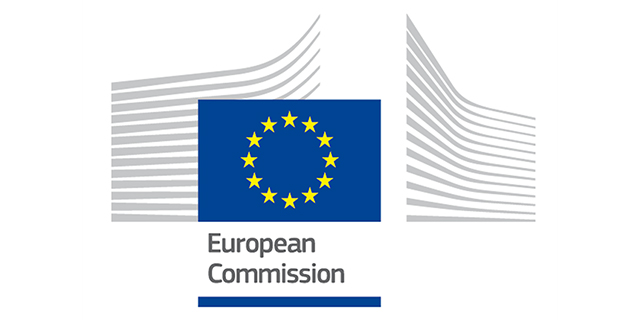 Grant Agreement Number: 825030Grant Agreement Number: 825030Grant Agreement Number: 825030QU4LITY Open Call 2QU4LITY Open Call 2QU4LITY Open Call 2Full Title of your proposalAcronym of your proposal (optional)Full Title of your proposalAcronym of your proposal (optional)Full Title of your proposalAcronym of your proposal (optional)Main target of proposal“TYPE A” or “TYPE B”“TYPE A” or “TYPE B”Date of preparation of your proposal:dd/mm/2021dd/mm/2021Version number (optional):QU4LITY Topic addressedTopicTopicYour organization(s) name(s):Your organization(s) name(s)Your organization(s) name(s)Name of the coordinating person:Name of the coordinating personName of the coordinating personCoordinator telephone number:Coordinator telephone numberCoordinator telephone numberCoordinator email:[This is the email address to which the Acknowledgment of receipt will be sent]Coordinator emailCoordinator email1Participant (Organisation name)2Participant short name3Country4Type(SME /MID )5First time EU project? (Y/N)6PIC number(if available)7Total cost7Total cost8Requested funding(max 70% of the total 8Requested funding(max 70% of the total TOTALTOTALTOTALTOTALTOTALTOTALTOTALStatus of developmentTimingTYPE ADeliverablesTYPE BDeliverablesPilot Maturity Level 1M2Proof of conceptAlignment with the reference architectureAlignment with the Qu4lity Autonomous Quality conceptM2 cost statementProof of conceptAlignment with the Qu4lity Autonomous Quality conceptIntegration strategy in the reference pilotM2 cost statementPilot Maturity Level 2M7Complete development of the pilotDemo and dissemination material (video, ppt) Participation to demo event organized by the consortiumComplete development and integration in the Q of the pilotDemo and dissemination material (video, ppt)Participation to demo event organized by the consortiumPilot Maturity Level 3M9Business modelIntegration in the Quality marketplaceBusiness PlanM9 cost statementBusiness modelIntegration in the Quality marketplaceBusiness PlanM9 reportWorkpackage 1Description: GoalsTask 1.1 Task nameTask description.Deliverable: Deliverable short description (Experiment Month nn (i.e. within months 1 to 9 of the experiment))Impact and Outputs(Output = concrete results from the experiments, such as, but not limited to, application release, business case, analyses/reports of the experiment, validation report.Impact = explanation of the use of project results and the related business impact, enhanced capabilities or potential for service offerings, etc.)Efforts (PM):Total PMCost (€)1. Direct Personnel costs2. Other direct costs2. Other direct costs3.Total direct costs (sum of row 1 and row 2)3.Total direct costs (sum of row 1 and row 2)4. Indirect costs (25% of row 3)4. Indirect costs (25% of row 3)5. Total costs (sum of row 3 and row 4)5. Total costs (sum of row 3 and row 4)6. Requested funding 6. Requested funding 